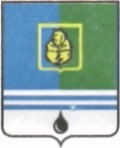 					РЕШЕНИЕДУМЫ ГОРОДА КОГАЛЫМАХанты-Мансийского автономного округа - ЮгрыОт «30» января 2019г.								№272-ГД О награждении В соответствии с решением Думы города Когалыма от 23.09.2014               №456-ГД «Об утверждении Положения о наградах и почетных званиях города Когалыма», рассмотрев представленные ходатайства, Дума города Когалыма РЕШИЛА:Наградить Почетной грамотой Думы города Когалыма: за многолетний добросовестный труд, высокое профессиональное мастерство, достигнутые успехи в работе и в связи с 10-летним юбилеем общества с ограниченной ответственностью «Горводоканал» Куцеволова Вячеслава Ивановича, первого заместителя генерального директора общества с ограниченной ответственностью «Горводоканал»; за многолетний добросовестный труд, высокое профессиональное мастерство, и в связи с 50-летним юбилеем Круглову Юлию Михайловну, заместителя заведующего муниципального автономного дошкольного образовательного учреждения города Когалыма «Золушка»; за многолетний добросовестный труд, высокое профессиональное мастерство, деятельность, направленную на обеспечение благополучия города Когалыма и в связи с 10-летним юбилеем общества с ограниченной ответственностью «Концессионная Коммунальная Компания»: - Папушина Алексея Владимировича, заместителя генерального директора общества с ограниченной ответственностью «Концессионная Коммунальная Компания»; - Василишину Гульнару Викторовну, главного теплоэнергетика – начальника службы энергонадзора общества с ограниченной ответственностью «Концессионная Коммунальная Компания».Произвести выплату единовременного денежного поощрения в размере 5747 (пять тысяч семьсот сорок семь) рублей награжденным Почетной грамотой Думы города Когалыма с удержанием налога согласно действующему законодательству Российской Федерации.Финансирование расходов, связанных с реализацией настоящего решения, произвести за счет средств бюджета города Когалыма в пределах сметы расходов на содержание Думы города Когалыма, утверждённой на 2019 год.Опубликовать настоящее решение в газете «Когалымский вестник».Председатель Думы города Когалыма                                                       А.Ю.Говорищева